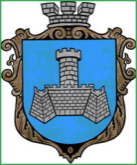 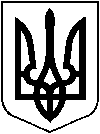 УКРАЇНАХМІЛЬНИЦЬКА    МІСЬКА   РАДАВІННИЦЬКОЇ ОБЛАСТІВИКОНАВЧИЙ   КОМІТЕТРІШЕННЯ Від «07» вересня 2023 року                                                                                   №481Про приватизацію житлового фонду в м. Хмільнику   Розглянувши заяву громадян: Шишковської Антоніни Михайлівни та  Шишковського Леоніда Миколайовича, відповідно до ст. 8 Закону України «Про приватизацію державного житлового фонду», наказу Міністерства з питань житлово-комунального господарства України від 16 грудня 2009 року № 396 «Про затвердження Положення про порядок передачі квартир (будинків), жилих приміщень у гуртожитках у власність громадян» та Закону України «Про державну реєстрацію речових прав на нерухоме майно та їх обтяжень» ст. ст. 9, 15, 48, 55 Житлового кодексу України, керуючись ст. ст. 30, 59, 60 Закону України «Про місцеве самоврядування в Україні», виконком міської ради.В И Р І Ш И В:1. Передати у спільну часткову власність двокімнатну квартиру № 172 по вул. Монастирська,  будинок № 1 загальною площею 52,8 м², в т.ч. житловою площею 25,7  м², при нормі  52,0 м², з відновною вартістю 9 грн. 50 коп., згідно з розрахунками.гр. Шишковська Антоніна Михайлівна – 1/2, яка зареєстрована та проживає в цій квартирі з 1992 року.гр. Шишковський  Леонід Миколайович –1/2, який зареєстрований  та проживає в цій квартирі з 1995  року.2. Визначити уповноваженим власником квартири Шишковську А.М. 3. Видати свідоцтво про право власності на об’єкт нерухомого майна, що належить на праві спільної часткової власності громадянам Шишковській А.М. та Шишковському Л.М. в рівних частках. 4. В.о.начальника КП „Хмільниккомунсервіс” (Пугач В. О.): - зняти з балансу (обліку) приватизовану квартиру і в 10-ти денний строк укласти договора з громадянами, які приватизували квартиру, на участь у витратах по наданню послуг з утримання будинку та прибудинкових територій.5. Рекомендувати заявникам, зазначеним в п.1,2 цього рішення звернутися до Управління « Центр надання адміністративних послух» Хмільницької міської ради  для реєстрації права власності згідно з чинним законодавством України.6. Управлінню «Центр надання адміністративних послух» Хмільницької міської ради  видати заявникам  чи особам, які діють від їх імені, копію цього рішення під підпис або направити листом з повідомленням про вручення. 7. Контроль за виконанням цього рішення покласти на заступника міського голови з питань діяльності виконавчих органів міської ради, згідно розподілу обов’язків.Міський голова                                                         Микола ЮРЧИШИН